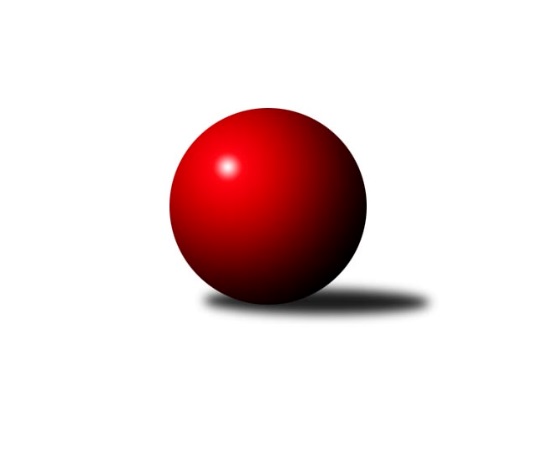 Č.8Ročník 2022/2023	15.8.2024 Mistrovství Prahy 3 2022/2023Statistika 8. kolaTabulka družstev:		družstvo	záp	výh	rem	proh	skore	sety	průměr	body	plné	dorážka	chyby	1.	AC Sparta Praha C	7	7	0	0	39.0 : 16.0 	(47.5 : 34.5)	2269	14	1604	664	60.1	2.	SK Rapid Praha	8	6	0	2	43.5 : 20.5 	(56.5 : 39.5)	2327	12	1678	649	67.3	3.	TJ Radlice C	5	5	0	0	34.0 : 6.0 	(40.0 : 20.0)	2275	10	1627	647	81	4.	TJ Sokol Praha-Vršovice C	7	5	0	2	34.5 : 21.5 	(50.0 : 34.0)	2287	10	1641	646	69.7	5.	Sokol Kobylisy D	7	5	0	2	33.5 : 22.5 	(49.0 : 35.0)	2275	10	1619	657	66	6.	TJ ZENTIVA Praha	7	4	0	3	26.0 : 30.0 	(39.0 : 45.0)	2237	8	1619	618	84	7.	KK Slavia C	7	3	1	3	31.5 : 24.5 	(49.0 : 35.0)	2324	7	1648	676	56.6	8.	TJ Sokol Rudná D	6	2	1	3	23.0 : 25.0 	(34.5 : 37.5)	2209	5	1608	601	80.7	9.	SK Žižkov Praha D	7	2	1	4	26.0 : 30.0 	(44.0 : 40.0)	2282	5	1629	653	67	10.	VSK ČVUT Praha B	6	1	2	3	21.0 : 27.0 	(35.0 : 37.0)	2260	4	1590	670	71.5	11.	KK Velké Popovice B	7	2	0	5	16.0 : 40.0 	(30.5 : 53.5)	2078	4	1522	555	97.9	12.	SK Uhelné sklady D	7	1	1	5	22.5 : 33.5 	(39.0 : 45.0)	2184	3	1580	604	75.7	13.	TJ Astra Zahradní Město C	5	1	0	4	17.0 : 23.0 	(26.0 : 34.0)	2155	2	1566	589	86.4	14.	KK Dopravní podniky Praha B	8	0	0	8	7.5 : 55.5 	(22.0 : 72.0)	2003	0	1468	534	100.4Tabulka doma:		družstvo	záp	výh	rem	proh	skore	sety	průměr	body	maximum	minimum	1.	SK Rapid Praha	5	4	0	1	27.5 : 12.5 	(37.5 : 22.5)	2443	8	2513	2404	2.	TJ Sokol Praha-Vršovice C	3	3	0	0	20.5 : 3.5 	(25.0 : 11.0)	2335	6	2358	2309	3.	AC Sparta Praha C	3	3	0	0	17.0 : 7.0 	(21.5 : 14.5)	2395	6	2499	2304	4.	KK Slavia C	4	3	0	1	23.5 : 8.5 	(31.0 : 17.0)	2346	6	2423	2210	5.	TJ Sokol Rudná D	4	2	1	1	18.0 : 14.0 	(25.0 : 23.0)	2262	5	2391	2173	6.	Sokol Kobylisy D	2	2	0	0	15.0 : 1.0 	(18.0 : 6.0)	2290	4	2294	2285	7.	TJ Radlice C	2	2	0	0	14.0 : 2.0 	(18.0 : 6.0)	2182	4	2246	2118	8.	SK Žižkov Praha D	4	2	0	2	19.0 : 13.0 	(31.0 : 17.0)	2447	4	2551	2321	9.	TJ ZENTIVA Praha	4	2	0	2	13.0 : 19.0 	(22.0 : 26.0)	2161	4	2219	2114	10.	SK Uhelné sklady D	4	1	1	2	15.0 : 17.0 	(25.0 : 23.0)	2207	3	2305	2073	11.	VSK ČVUT Praha B	4	1	1	2	14.0 : 18.0 	(23.5 : 24.5)	2205	3	2405	1906	12.	KK Velké Popovice B	3	1	0	2	10.0 : 14.0 	(18.5 : 17.5)	2082	2	2133	2020	13.	TJ Astra Zahradní Město C	2	0	0	2	5.0 : 11.0 	(9.0 : 15.0)	2060	0	2080	2040	14.	KK Dopravní podniky Praha B	3	0	0	3	3.0 : 20.0 	(8.0 : 26.0)	1967	0	2119	1731Tabulka venku:		družstvo	záp	výh	rem	proh	skore	sety	průměr	body	maximum	minimum	1.	AC Sparta Praha C	4	4	0	0	22.0 : 9.0 	(26.0 : 20.0)	2283	8	2474	1952	2.	TJ Radlice C	3	3	0	0	20.0 : 4.0 	(22.0 : 14.0)	2305	6	2402	2156	3.	Sokol Kobylisy D	5	3	0	2	18.5 : 21.5 	(31.0 : 29.0)	2273	6	2545	2087	4.	SK Rapid Praha	3	2	0	1	16.0 : 8.0 	(19.0 : 17.0)	2318	4	2412	2132	5.	TJ ZENTIVA Praha	3	2	0	1	13.0 : 11.0 	(17.0 : 19.0)	2263	4	2337	2192	6.	TJ Sokol Praha-Vršovice C	4	2	0	2	14.0 : 18.0 	(25.0 : 23.0)	2284	4	2419	2149	7.	TJ Astra Zahradní Město C	3	1	0	2	12.0 : 12.0 	(17.0 : 19.0)	2187	2	2320	1984	8.	KK Velké Popovice B	4	1	0	3	6.0 : 26.0 	(12.0 : 36.0)	2077	2	2163	1974	9.	VSK ČVUT Praha B	2	0	1	1	7.0 : 9.0 	(11.5 : 12.5)	2288	1	2340	2235	10.	KK Slavia C	3	0	1	2	8.0 : 16.0 	(18.0 : 18.0)	2316	1	2373	2211	11.	SK Žižkov Praha D	3	0	1	2	7.0 : 17.0 	(13.0 : 23.0)	2255	1	2345	2075	12.	TJ Sokol Rudná D	2	0	0	2	5.0 : 11.0 	(9.5 : 14.5)	2182	0	2282	2082	13.	SK Uhelné sklady D	3	0	0	3	7.5 : 16.5 	(14.0 : 22.0)	2176	0	2236	2104	14.	KK Dopravní podniky Praha B	5	0	0	5	4.5 : 35.5 	(14.0 : 46.0)	2010	0	2248	1821Tabulka podzimní části:		družstvo	záp	výh	rem	proh	skore	sety	průměr	body	doma	venku	1.	AC Sparta Praha C	7	7	0	0	39.0 : 16.0 	(47.5 : 34.5)	2269	14 	3 	0 	0 	4 	0 	0	2.	SK Rapid Praha	8	6	0	2	43.5 : 20.5 	(56.5 : 39.5)	2327	12 	4 	0 	1 	2 	0 	1	3.	TJ Radlice C	5	5	0	0	34.0 : 6.0 	(40.0 : 20.0)	2275	10 	2 	0 	0 	3 	0 	0	4.	TJ Sokol Praha-Vršovice C	7	5	0	2	34.5 : 21.5 	(50.0 : 34.0)	2287	10 	3 	0 	0 	2 	0 	2	5.	Sokol Kobylisy D	7	5	0	2	33.5 : 22.5 	(49.0 : 35.0)	2275	10 	2 	0 	0 	3 	0 	2	6.	TJ ZENTIVA Praha	7	4	0	3	26.0 : 30.0 	(39.0 : 45.0)	2237	8 	2 	0 	2 	2 	0 	1	7.	KK Slavia C	7	3	1	3	31.5 : 24.5 	(49.0 : 35.0)	2324	7 	3 	0 	1 	0 	1 	2	8.	TJ Sokol Rudná D	6	2	1	3	23.0 : 25.0 	(34.5 : 37.5)	2209	5 	2 	1 	1 	0 	0 	2	9.	SK Žižkov Praha D	7	2	1	4	26.0 : 30.0 	(44.0 : 40.0)	2282	5 	2 	0 	2 	0 	1 	2	10.	VSK ČVUT Praha B	6	1	2	3	21.0 : 27.0 	(35.0 : 37.0)	2260	4 	1 	1 	2 	0 	1 	1	11.	KK Velké Popovice B	7	2	0	5	16.0 : 40.0 	(30.5 : 53.5)	2078	4 	1 	0 	2 	1 	0 	3	12.	SK Uhelné sklady D	7	1	1	5	22.5 : 33.5 	(39.0 : 45.0)	2184	3 	1 	1 	2 	0 	0 	3	13.	TJ Astra Zahradní Město C	5	1	0	4	17.0 : 23.0 	(26.0 : 34.0)	2155	2 	0 	0 	2 	1 	0 	2	14.	KK Dopravní podniky Praha B	8	0	0	8	7.5 : 55.5 	(22.0 : 72.0)	2003	0 	0 	0 	3 	0 	0 	5Tabulka jarní části:		družstvo	záp	výh	rem	proh	skore	sety	průměr	body	doma	venku	1.	VSK ČVUT Praha B	0	0	0	0	0.0 : 0.0 	(0.0 : 0.0)	0	0 	0 	0 	0 	0 	0 	0 	2.	AC Sparta Praha C	0	0	0	0	0.0 : 0.0 	(0.0 : 0.0)	0	0 	0 	0 	0 	0 	0 	0 	3.	Sokol Kobylisy D	0	0	0	0	0.0 : 0.0 	(0.0 : 0.0)	0	0 	0 	0 	0 	0 	0 	0 	4.	TJ Astra Zahradní Město C	0	0	0	0	0.0 : 0.0 	(0.0 : 0.0)	0	0 	0 	0 	0 	0 	0 	0 	5.	TJ Radlice C	0	0	0	0	0.0 : 0.0 	(0.0 : 0.0)	0	0 	0 	0 	0 	0 	0 	0 	6.	KK Velké Popovice B	0	0	0	0	0.0 : 0.0 	(0.0 : 0.0)	0	0 	0 	0 	0 	0 	0 	0 	7.	TJ ZENTIVA Praha	0	0	0	0	0.0 : 0.0 	(0.0 : 0.0)	0	0 	0 	0 	0 	0 	0 	0 	8.	SK Žižkov Praha D	0	0	0	0	0.0 : 0.0 	(0.0 : 0.0)	0	0 	0 	0 	0 	0 	0 	0 	9.	SK Uhelné sklady D	0	0	0	0	0.0 : 0.0 	(0.0 : 0.0)	0	0 	0 	0 	0 	0 	0 	0 	10.	KK Dopravní podniky Praha B	0	0	0	0	0.0 : 0.0 	(0.0 : 0.0)	0	0 	0 	0 	0 	0 	0 	0 	11.	TJ Sokol Praha-Vršovice C	0	0	0	0	0.0 : 0.0 	(0.0 : 0.0)	0	0 	0 	0 	0 	0 	0 	0 	12.	TJ Sokol Rudná D	0	0	0	0	0.0 : 0.0 	(0.0 : 0.0)	0	0 	0 	0 	0 	0 	0 	0 	13.	SK Rapid Praha	0	0	0	0	0.0 : 0.0 	(0.0 : 0.0)	0	0 	0 	0 	0 	0 	0 	0 	14.	KK Slavia C	0	0	0	0	0.0 : 0.0 	(0.0 : 0.0)	0	0 	0 	0 	0 	0 	0 	0 Zisk bodů pro družstvo:		jméno hráče	družstvo	body	zápasy	v %	dílčí body	sety	v %	1.	Antonín Tůma 	SK Rapid Praha  	8	/	8	(100%)	12	/	16	(75%)	2.	Josef Pokorný 	SK Rapid Praha  	6.5	/	8	(81%)	13	/	16	(81%)	3.	Jan Červenka 	AC Sparta Praha C 	6	/	6	(100%)	12	/	12	(100%)	4.	Jiří Škoda 	VSK ČVUT Praha B 	6	/	6	(100%)	11	/	12	(92%)	5.	Martin Dubský 	AC Sparta Praha C 	6	/	6	(100%)	9	/	12	(75%)	6.	Jan Bártl 	TJ ZENTIVA Praha  	6	/	7	(86%)	11	/	14	(79%)	7.	Martin Podhola 	SK Rapid Praha  	6	/	7	(86%)	10	/	14	(71%)	8.	Miroslav Bohuslav 	Sokol Kobylisy D 	5.5	/	7	(79%)	11	/	14	(79%)	9.	Martin Kovář 	TJ Radlice C 	5	/	5	(100%)	9	/	10	(90%)	10.	Karel Kohout 	TJ Sokol Rudná D 	5	/	5	(100%)	7.5	/	10	(75%)	11.	Tomáš Sůva 	AC Sparta Praha C 	5	/	6	(83%)	9	/	12	(75%)	12.	Jan Mařánek 	TJ Sokol Rudná D 	5	/	6	(83%)	7	/	12	(58%)	13.	Markéta Březinová 	Sokol Kobylisy D 	5	/	7	(71%)	11	/	14	(79%)	14.	Tomáš Rybka 	KK Slavia C 	5	/	7	(71%)	11	/	14	(79%)	15.	Miloslav Kellner 	TJ ZENTIVA Praha  	5	/	7	(71%)	10	/	14	(71%)	16.	Stanislav Březina ml.	Sokol Kobylisy D 	5	/	7	(71%)	9	/	14	(64%)	17.	Miroslav Klabík 	TJ Sokol Praha-Vršovice C 	5	/	7	(71%)	9	/	14	(64%)	18.	Karel Bernat 	KK Slavia C 	4.5	/	7	(64%)	10	/	14	(71%)	19.	Josef Novotný 	TJ Sokol Praha-Vršovice C 	4.5	/	7	(64%)	8	/	14	(57%)	20.	Kryštof Maňour 	TJ Radlice C 	4	/	4	(100%)	8	/	8	(100%)	21.	David Knoll 	VSK ČVUT Praha B 	4	/	5	(80%)	8	/	10	(80%)	22.	Tomáš Rejpal 	VSK ČVUT Praha B 	4	/	5	(80%)	8	/	10	(80%)	23.	Jaroslav Pýcha 	SK Žižkov Praha D 	4	/	5	(80%)	7.5	/	10	(75%)	24.	Jiří Sládek 	KK Slavia C 	4	/	5	(80%)	7	/	10	(70%)	25.	Vít Kluganost 	TJ Radlice C 	4	/	5	(80%)	6	/	10	(60%)	26.	Nikola Zuzánková 	KK Slavia C 	4	/	5	(80%)	6	/	10	(60%)	27.	Tomáš Turnský 	TJ Astra Zahradní Město C 	4	/	5	(80%)	6	/	10	(60%)	28.	Karel Němeček 	TJ Sokol Praha-Vršovice C 	4	/	6	(67%)	8	/	12	(67%)	29.	Jitka Kudějová 	SK Uhelné sklady D 	4	/	6	(67%)	6	/	12	(50%)	30.	Jan Kratochvíl 	KK Velké Popovice B 	4	/	7	(57%)	10	/	14	(71%)	31.	Jiří Kuděj 	SK Uhelné sklady D 	4	/	7	(57%)	9	/	14	(64%)	32.	Lukáš Pelánek 	TJ Sokol Praha-Vršovice C 	4	/	7	(57%)	8	/	14	(57%)	33.	Josef Málek 	KK Dopravní podniky Praha B 	3.5	/	7	(50%)	8	/	14	(57%)	34.	Pavel Forman 	KK Slavia C 	3	/	3	(100%)	4	/	6	(67%)	35.	Jiří Hofman 	SK Rapid Praha  	3	/	3	(100%)	4	/	6	(67%)	36.	Petr Kšír 	TJ Radlice C 	3	/	4	(75%)	4	/	8	(50%)	37.	Michal Vorlíček 	KK Slavia C 	3	/	5	(60%)	8	/	10	(80%)	38.	Jana Cermanová 	Sokol Kobylisy D 	3	/	5	(60%)	7	/	10	(70%)	39.	Lenka Špačková 	SK Žižkov Praha D 	3	/	5	(60%)	6	/	10	(60%)	40.	Jaroslav Klíma 	SK Uhelné sklady D 	3	/	5	(60%)	6	/	10	(60%)	41.	Pavel Brož 	TJ Sokol Praha-Vršovice C 	3	/	6	(50%)	7	/	12	(58%)	42.	Jiří Lankaš 	AC Sparta Praha C 	3	/	6	(50%)	6.5	/	12	(54%)	43.	Zdeněk Mora 	TJ Sokol Rudná D 	3	/	6	(50%)	6	/	12	(50%)	44.	Miroslava Kmentová 	Sokol Kobylisy D 	3	/	6	(50%)	4	/	12	(33%)	45.	Miroslav Kettner 	TJ Sokol Praha-Vršovice C 	3	/	7	(43%)	8	/	14	(57%)	46.	Vojtěch Roubal 	SK Rapid Praha  	3	/	7	(43%)	6.5	/	14	(46%)	47.	Roman Mrvík 	TJ Astra Zahradní Město C 	2	/	2	(100%)	4	/	4	(100%)	48.	Petr Hajdu 	TJ Astra Zahradní Město C 	2	/	2	(100%)	4	/	4	(100%)	49.	Lubomír Čech 	SK Žižkov Praha D 	2	/	2	(100%)	3.5	/	4	(88%)	50.	Ondřej Maňour 	TJ Radlice C 	2	/	2	(100%)	3	/	4	(75%)	51.	Ivan Vlček 	TJ Radlice C 	2	/	2	(100%)	3	/	4	(75%)	52.	Tomáš Doležal 	TJ Astra Zahradní Město C 	2	/	3	(67%)	5	/	6	(83%)	53.	Michal Truksa 	SK Žižkov Praha D 	2	/	3	(67%)	5	/	6	(83%)	54.	Viktor Dyk 	AC Sparta Praha C 	2	/	3	(67%)	3	/	6	(50%)	55.	Richard Stojan 	VSK ČVUT Praha B 	2	/	3	(67%)	3	/	6	(50%)	56.	Josef Pokorný 	SK Žižkov Praha D 	2	/	4	(50%)	4	/	8	(50%)	57.	Pavel Rákos 	SK Žižkov Praha D 	2	/	4	(50%)	3	/	8	(38%)	58.	Tomáš Kuneš 	VSK ČVUT Praha B 	2	/	4	(50%)	2	/	8	(25%)	59.	Petr Valta 	SK Rapid Praha  	2	/	5	(40%)	5	/	10	(50%)	60.	Tomáš Novotný 	TJ Sokol Rudná D 	2	/	5	(40%)	4	/	10	(40%)	61.	Milan Mrvík 	TJ Astra Zahradní Město C 	2	/	5	(40%)	4	/	10	(40%)	62.	Jana Dušková 	SK Uhelné sklady D 	2	/	6	(33%)	6	/	12	(50%)	63.	Jana Kvardová 	KK Velké Popovice B 	2	/	6	(33%)	5	/	12	(42%)	64.	Eliška Fialová 	TJ ZENTIVA Praha  	2	/	6	(33%)	5	/	12	(42%)	65.	Miroslav Plachý 	SK Uhelné sklady D 	2	/	6	(33%)	5	/	12	(42%)	66.	Ludmila Kaprová 	KK Velké Popovice B 	2	/	6	(33%)	4	/	12	(33%)	67.	Stanislav Řádek 	AC Sparta Praha C 	2	/	6	(33%)	3	/	12	(25%)	68.	Ladislav Holeček 	TJ ZENTIVA Praha  	2	/	7	(29%)	5	/	14	(36%)	69.	Jana Valentová 	TJ ZENTIVA Praha  	2	/	7	(29%)	4	/	14	(29%)	70.	František Pudil 	SK Rapid Praha  	2	/	8	(25%)	5	/	16	(31%)	71.	Karel Hnátek ml.	KK Dopravní podniky Praha B 	2	/	8	(25%)	4	/	16	(25%)	72.	Daniela Daňková 	SK Uhelné sklady D 	1.5	/	4	(38%)	3	/	8	(38%)	73.	Vlasta Nováková 	SK Uhelné sklady D 	1	/	1	(100%)	2	/	2	(100%)	74.	Kateřina Majerová 	SK Žižkov Praha D 	1	/	1	(100%)	2	/	2	(100%)	75.	Michal Majer 	TJ Sokol Rudná D 	1	/	1	(100%)	2	/	2	(100%)	76.	Jan Zlámal 	TJ Radlice C 	1	/	1	(100%)	1.5	/	2	(75%)	77.	Barbora Králová 	SK Žižkov Praha D 	1	/	2	(50%)	3	/	4	(75%)	78.	Přemysl Jonák 	KK Slavia C 	1	/	2	(50%)	2	/	4	(50%)	79.	Luboš Kučera 	TJ Sokol Praha-Vršovice C 	1	/	2	(50%)	2	/	4	(50%)	80.	Miloslava Žďárková 	SK Žižkov Praha D 	1	/	2	(50%)	2	/	4	(50%)	81.	Petr Švenda 	SK Rapid Praha  	1	/	2	(50%)	1	/	4	(25%)	82.	Jan Seidl 	TJ Astra Zahradní Město C 	1	/	2	(50%)	1	/	4	(25%)	83.	Lucie Maňourová 	TJ Radlice C 	1	/	2	(50%)	1	/	4	(25%)	84.	Marek Tichý 	TJ Astra Zahradní Město C 	1	/	2	(50%)	1	/	4	(25%)	85.	Tomáš Smékal 	TJ Radlice C 	1	/	3	(33%)	3.5	/	6	(58%)	86.	Gabriela Jirásková 	KK Velké Popovice B 	1	/	3	(33%)	2	/	6	(33%)	87.	Jiří Tencar 	VSK ČVUT Praha B 	1	/	3	(33%)	1	/	6	(17%)	88.	Tomáš Herman 	SK Žižkov Praha D 	1	/	3	(33%)	1	/	6	(17%)	89.	Martin Tožička 	SK Žižkov Praha D 	1	/	4	(25%)	4	/	8	(50%)	90.	Karel Novotný 	TJ Sokol Rudná D 	1	/	4	(25%)	3	/	8	(38%)	91.	Renata Antonů 	SK Uhelné sklady D 	1	/	4	(25%)	2	/	8	(25%)	92.	Jan Jedlička 	TJ Astra Zahradní Město C 	1	/	4	(25%)	1	/	8	(13%)	93.	Jaromír Deák 	Sokol Kobylisy D 	1	/	5	(20%)	4	/	10	(40%)	94.	František Stibor 	Sokol Kobylisy D 	1	/	5	(20%)	3	/	10	(30%)	95.	Lidmila Fořtová 	KK Slavia C 	1	/	5	(20%)	1	/	10	(10%)	96.	Ivana Bandasová 	KK Velké Popovice B 	1	/	6	(17%)	6	/	12	(50%)	97.	Lenka Krausová 	TJ ZENTIVA Praha  	1	/	6	(17%)	4	/	12	(33%)	98.	Dagmar Svobodová 	KK Dopravní podniky Praha B 	1	/	6	(17%)	3	/	12	(25%)	99.	Tomáš Sysala 	AC Sparta Praha C 	1	/	7	(14%)	4	/	14	(29%)	100.	Tomáš Bek 	KK Velké Popovice B 	1	/	7	(14%)	2.5	/	14	(18%)	101.	Jana Procházková 	KK Velké Popovice B 	1	/	7	(14%)	1	/	14	(7%)	102.	Jiří Svozílek 	KK Dopravní podniky Praha B 	1	/	8	(13%)	3	/	16	(19%)	103.	Kristina Řádková 	AC Sparta Praha C 	0	/	1	(0%)	1	/	2	(50%)	104.	Jan Kosík 	VSK ČVUT Praha B 	0	/	1	(0%)	0	/	2	(0%)	105.	Pavel Kratochvíl 	TJ Astra Zahradní Město C 	0	/	1	(0%)	0	/	2	(0%)	106.	Kristýna Dánová 	KK Dopravní podniky Praha B 	0	/	1	(0%)	0	/	2	(0%)	107.	Jaromír Jedlička 	TJ Astra Zahradní Město C 	0	/	1	(0%)	0	/	2	(0%)	108.	Pavel Jakl 	TJ Radlice C 	0	/	1	(0%)	0	/	2	(0%)	109.	Tomáš Hodoval 	TJ Astra Zahradní Město C 	0	/	1	(0%)	0	/	2	(0%)	110.	Petr Štich 	SK Uhelné sklady D 	0	/	1	(0%)	0	/	2	(0%)	111.	Vladimír Busta 	SK Žižkov Praha D 	0	/	1	(0%)	0	/	2	(0%)	112.	Bohumil Strnad 	SK Žižkov Praha D 	0	/	1	(0%)	0	/	2	(0%)	113.	Martin Berezněv 	TJ Sokol Rudná D 	0	/	2	(0%)	1	/	4	(25%)	114.	Petr Štěrba 	SK Žižkov Praha D 	0	/	2	(0%)	1	/	4	(25%)	115.	Filip Makovský 	TJ Sokol Rudná D 	0	/	2	(0%)	1	/	4	(25%)	116.	Martin Kočí 	VSK ČVUT Praha B 	0	/	2	(0%)	1	/	4	(25%)	117.	Daniel Volf 	TJ Astra Zahradní Město C 	0	/	2	(0%)	0	/	4	(0%)	118.	Jaroslav Michálek 	KK Dopravní podniky Praha B 	0	/	2	(0%)	0	/	4	(0%)	119.	Petr Kuděj 	SK Uhelné sklady D 	0	/	2	(0%)	0	/	4	(0%)	120.	Pavel Plíska 	TJ ZENTIVA Praha  	0	/	2	(0%)	0	/	4	(0%)	121.	Václav Žďárek 	SK Žižkov Praha D 	0	/	3	(0%)	2	/	6	(33%)	122.	Michal Rett 	KK Slavia C 	0	/	3	(0%)	0	/	6	(0%)	123.	Milan Drhovský 	TJ Sokol Rudná D 	0	/	5	(0%)	3	/	10	(30%)	124.	Tomáš King 	VSK ČVUT Praha B 	0	/	5	(0%)	1	/	10	(10%)	125.	Bohumil Plášil 	KK Dopravní podniky Praha B 	0	/	6	(0%)	3	/	12	(25%)	126.	Marie Málková 	KK Dopravní podniky Praha B 	0	/	8	(0%)	1	/	16	(6%)Průměry na kuželnách:		kuželna	průměr	plné	dorážka	chyby	výkon na hráče	1.	SK Žižkov Praha, 1-4	2399	1693	706	67.1	(399.9)	2.	SK Žižkov Praha, 1-2	2385	1684	700	62.0	(397.5)	3.	SK Žižkov Praha, 3-4	2332	1632	700	70.5	(388.7)	4.	KK Slavia Praha, 1-2	2263	1612	650	61.3	(377.3)	5.	Zahr. Město, 1-2	2242	1606	635	72.8	(373.7)	6.	TJ Sokol Rudná, 1-2	2226	1594	632	76.7	(371.1)	7.	Zvon, 1-2	2219	1581	637	65.2	(369.9)	8.	Vršovice, 1-2	2213	1622	590	86.6	(368.9)	9.	Kobylisy, 1-2	2183	1559	624	69.3	(363.9)	10.	Velké Popovice, 1-2	2126	1571	554	95.9	(354.4)	11.	Karlov, 1-2	2088	1519	569	95.0	(348.1)Nejlepší výkony na kuželnách:SK Žižkov Praha, 1-4SK Žižkov Praha D	2551	8. kolo	Antonín Tůma 	SK Rapid Praha 	476	1. koloSK Rapid Praha 	2513	1. kolo	Martin Podhola 	SK Rapid Praha 	476	2. koloSK Žižkov Praha D	2509	6. kolo	Josef Pokorný 	SK Žižkov Praha D	474	6. koloAC Sparta Praha C	2499	3. kolo	Josef Pokorný 	SK Žižkov Praha D	467	8. koloAC Sparta Praha C	2474	8. kolo	Martin Dubský 	AC Sparta Praha C	464	3. koloSK Rapid Praha 	2472	7. kolo	Pavel Forman 	KK Slavia C	462	7. koloTJ Sokol Praha-Vršovice C	2419	6. kolo	Jan Červenka 	AC Sparta Praha C	461	3. koloSK Rapid Praha 	2413	5. kolo	Jan Bártl 	TJ ZENTIVA Praha 	459	5. koloSK Rapid Praha 	2412	8. kolo	Martin Podhola 	SK Rapid Praha 	457	3. koloSK Rapid Praha 	2412	2. kolo	Jaroslav Pýcha 	SK Žižkov Praha D	457	3. koloSK Žižkov Praha, 1-2VSK ČVUT Praha B	2473	8. kolo	Jiří Škoda 	VSK ČVUT Praha B	489	8. koloSK Rapid Praha 	2410	6. kolo	David Knoll 	VSK ČVUT Praha B	482	1. koloTJ Radlice C	2409	8. kolo	David Knoll 	VSK ČVUT Praha B	472	8. koloVSK ČVUT Praha B	2405	5. kolo	Martin Kovář 	TJ Radlice C	445	8. koloKK Slavia C	2365	5. kolo	David Knoll 	VSK ČVUT Praha B	445	5. koloSK Žižkov Praha D	2345	1. kolo	Jiří Škoda 	VSK ČVUT Praha B	442	6. koloVSK ČVUT Praha B	2343	1. kolo	Antonín Tůma 	SK Rapid Praha 	440	6. koloTJ ZENTIVA Praha 	2192	3. kolo	Ondřej Maňour 	TJ Radlice C	440	8. koloVSK ČVUT Praha B	2164	6. kolo	Tomáš Herman 	SK Žižkov Praha D	439	1. koloVSK ČVUT Praha B	1906	3. kolo	Martin Kočí 	VSK ČVUT Praha B	437	1. koloSK Žižkov Praha, 3-4Sokol Kobylisy D	2545	6. kolo	Stanislav Březina ml.	Sokol Kobylisy D	468	6. koloTJ Astra Zahradní Město C	2320	4. kolo	Tomáš Sůva 	AC Sparta Praha C	452	2. koloKK Dopravní podniky Praha B	2119	6. kolo	František Stibor 	Sokol Kobylisy D	448	6. koloKK Dopravní podniky Praha B	2052	4. kolo	Markéta Březinová 	Sokol Kobylisy D	431	6. koloAC Sparta Praha C	1952	2. kolo	Martin Dubský 	AC Sparta Praha C	429	2. koloKK Dopravní podniky Praha B	1731	2. kolo	Josef Málek 	KK Dopravní podniky Praha B	427	6. kolo		. kolo	Miroslav Bohuslav 	Sokol Kobylisy D	415	6. kolo		. kolo	Petr Hajdu 	TJ Astra Zahradní Město C	411	4. kolo		. kolo	Tomáš Turnský 	TJ Astra Zahradní Město C	411	4. kolo		. kolo	Josef Málek 	KK Dopravní podniky Praha B	409	2. koloKK Slavia Praha, 1-2KK Slavia C	2423	8. kolo	Přemysl Jonák 	KK Slavia C	428	8. koloKK Slavia C	2394	6. kolo	Jan Kratochvíl 	KK Velké Popovice B	423	6. koloKK Slavia C	2357	2. kolo	Karel Bernat 	KK Slavia C	416	8. koloSokol Kobylisy D	2301	4. kolo	Michal Vorlíček 	KK Slavia C	415	2. koloKK Slavia C	2210	4. kolo	Jiří Sládek 	KK Slavia C	415	2. koloKK Velké Popovice B	2163	6. kolo	Pavel Forman 	KK Slavia C	412	8. koloTJ Sokol Praha-Vršovice C	2149	2. kolo	Nikola Zuzánková 	KK Slavia C	412	6. koloKK Dopravní podniky Praha B	2112	8. kolo	Tomáš Rybka 	KK Slavia C	411	8. kolo		. kolo	Jiří Svozílek 	KK Dopravní podniky Praha B	410	8. kolo		. kolo	Pavel Forman 	KK Slavia C	410	6. koloZahr. Město, 1-2TJ Astra Zahradní Město C	2429	5. kolo	Roman Mrvík 	TJ Astra Zahradní Město C	443	1. koloTJ Astra Zahradní Město C	2344	1. kolo	Tomáš Turnský 	TJ Astra Zahradní Město C	440	1. koloTJ Sokol Praha-Vršovice C	2341	1. kolo	Pavel Kratochvíl 	TJ Astra Zahradní Město C	431	5. koloTJ ZENTIVA Praha 	2337	7. kolo	Lenka Krausová 	TJ ZENTIVA Praha 	425	7. koloSK Žižkov Praha D	2265	5. kolo	Tomáš Doležal 	TJ Astra Zahradní Město C	424	3. koloKK Velké Popovice B	2101	3. kolo	Miloslav Kellner 	TJ ZENTIVA Praha 	414	7. koloTJ Astra Zahradní Město C	2080	7. kolo	Marek Tichý 	TJ Astra Zahradní Město C	410	5. koloTJ Astra Zahradní Město C	2040	3. kolo	Jaroslav Pýcha 	SK Žižkov Praha D	409	5. kolo		. kolo	Karel Němeček 	TJ Sokol Praha-Vršovice C	408	1. kolo		. kolo	Petr Hajdu 	TJ Astra Zahradní Město C	403	5. koloTJ Sokol Rudná, 1-2AC Sparta Praha C	2407	6. kolo	Jan Mařánek 	TJ Sokol Rudná D	444	8. koloTJ Sokol Rudná D	2391	8. kolo	David Knoll 	VSK ČVUT Praha B	437	4. koloTJ Sokol Rudná D	2257	6. kolo	Tomáš Rejpal 	VSK ČVUT Praha B	434	4. koloTJ Astra Zahradní Město C	2256	8. kolo	Tomáš Novotný 	TJ Sokol Rudná D	428	8. koloTJ Sokol Rudná D	2226	3. kolo	Martin Dubský 	AC Sparta Praha C	428	6. koloKK Slavia C	2211	3. kolo	Jan Červenka 	AC Sparta Praha C	418	6. koloTJ Sokol Rudná D	2210	4. kolo	Nikola Zuzánková 	KK Slavia C	418	3. koloTJ Sokol Rudná D	2173	1. kolo	Tomáš Novotný 	TJ Sokol Rudná D	411	6. koloSK Uhelné sklady D	2104	1. kolo	Jan Mařánek 	TJ Sokol Rudná D	410	6. koloVSK ČVUT Praha B	2031	4. kolo	Karel Kohout 	TJ Sokol Rudná D	409	8. koloZvon, 1-2TJ Radlice C	2426	5. kolo	Martin Kovář 	TJ Radlice C	455	5. koloSK Uhelné sklady D	2305	2. kolo	Ondřej Maňour 	TJ Radlice C	434	5. koloAC Sparta Praha C	2300	4. kolo	Stanislav Březina ml.	Sokol Kobylisy D	431	8. koloSK Uhelné sklady D	2263	4. kolo	Kryštof Maňour 	TJ Radlice C	427	5. koloSokol Kobylisy D	2245	8. kolo	Jiří Kuděj 	SK Uhelné sklady D	412	4. koloVSK ČVUT Praha B	2235	2. kolo	Tomáš Turnský 	TJ Astra Zahradní Město C	407	6. koloSK Uhelné sklady D	2187	6. kolo	Jan Červenka 	AC Sparta Praha C	405	4. koloSK Uhelné sklady D	2174	5. kolo	Vlasta Nováková 	SK Uhelné sklady D	404	2. koloSK Uhelné sklady D	2073	8. kolo	Miroslav Bohuslav 	Sokol Kobylisy D	403	8. koloTJ Astra Zahradní Město C	1984	6. kolo	Jana Dušková 	SK Uhelné sklady D	401	6. koloVršovice, 1-2TJ Radlice C	2402	6. kolo	Martin Kovář 	TJ Radlice C	444	6. koloTJ Sokol Praha-Vršovice C	2358	3. kolo	Miroslav Kettner 	TJ Sokol Praha-Vršovice C	428	5. koloTJ Sokol Praha-Vršovice C	2338	5. kolo	Jan Bártl 	TJ ZENTIVA Praha 	427	8. koloTJ Sokol Praha-Vršovice C	2317	8. kolo	Jiří Kuděj 	SK Uhelné sklady D	426	7. koloKK Slavia C	2315	1. kolo	Vít Kluganost 	TJ Radlice C	425	6. koloTJ Sokol Praha-Vršovice C	2309	7. kolo	Josef Novotný 	TJ Sokol Praha-Vršovice C	423	3. koloSK Uhelné sklady D	2236	7. kolo	Karel Němeček 	TJ Sokol Praha-Vršovice C	416	8. koloTJ ZENTIVA Praha 	2219	4. kolo	Stanislav Březina ml.	Sokol Kobylisy D	415	3. koloSokol Kobylisy D	2185	3. kolo	Kryštof Maňour 	TJ Radlice C	414	6. koloTJ ZENTIVA Praha 	2173	6. kolo	Jiří Sládek 	KK Slavia C	411	1. koloKobylisy, 1-2Sokol Kobylisy D	2294	5. kolo	Jana Cermanová 	Sokol Kobylisy D	423	2. koloSokol Kobylisy D	2285	7. kolo	Miroslav Bohuslav 	Sokol Kobylisy D	422	7. koloSokol Kobylisy D	2272	2. kolo	Stanislav Březina ml.	Sokol Kobylisy D	417	7. koloTJ Astra Zahradní Město C	2202	2. kolo	Markéta Březinová 	Sokol Kobylisy D	412	7. koloSK Žižkov Praha D	2075	7. kolo	Jana Cermanová 	Sokol Kobylisy D	408	5. koloKK Velké Popovice B	1974	5. kolo	Miroslav Bohuslav 	Sokol Kobylisy D	397	5. kolo		. kolo	Markéta Březinová 	Sokol Kobylisy D	384	5. kolo		. kolo	Miroslav Bohuslav 	Sokol Kobylisy D	383	2. kolo		. kolo	Jaroslav Pýcha 	SK Žižkov Praha D	381	7. kolo		. kolo	Petr Hajdu 	TJ Astra Zahradní Město C	381	2. koloVelké Popovice, 1-2TJ Sokol Praha-Vršovice C	2251	4. kolo	Gabriela Jirásková 	KK Velké Popovice B	448	4. koloKK Velké Popovice B	2227	1. kolo	Kryštof Maňour 	TJ Radlice C	429	2. koloAC Sparta Praha C	2208	1. kolo	Jan Kratochvíl 	KK Velké Popovice B	410	4. koloTJ Radlice C	2156	2. kolo	Miroslav Klabík 	TJ Sokol Praha-Vršovice C	397	4. koloKK Velké Popovice B	2133	4. kolo	Jana Kvardová 	KK Velké Popovice B	397	1. koloKK Velké Popovice B	2093	7. kolo	Jiří Lankaš 	AC Sparta Praha C	397	1. koloKK Velké Popovice B	2020	2. kolo	Jan Kratochvíl 	KK Velké Popovice B	396	7. koloKK Dopravní podniky Praha B	1922	7. kolo	Tomáš Sůva 	AC Sparta Praha C	395	1. kolo		. kolo	Gabriela Jirásková 	KK Velké Popovice B	387	1. kolo		. kolo	Lukáš Pelánek 	TJ Sokol Praha-Vršovice C	386	4. koloKarlov, 1-2TJ Radlice C	2246	1. kolo	Martin Kovář 	TJ Radlice C	419	7. koloTJ Radlice C	2190	7. kolo	Ondřej Maňour 	TJ Radlice C	412	3. koloTJ Radlice C	2118	3. kolo	Kryštof Maňour 	TJ Radlice C	411	1. koloSokol Kobylisy D	2087	1. kolo	Martin Kovář 	TJ Radlice C	408	1. koloTJ Sokol Rudná D	2071	7. kolo	Kryštof Maňour 	TJ Radlice C	408	7. koloKK Dopravní podniky Praha B	1821	3. kolo	Luboš Machulka 	TJ Sokol Rudná D	399	7. kolo		. kolo	Tomáš Novotný 	TJ Sokol Rudná D	396	7. kolo		. kolo	Ondřej Maňour 	TJ Radlice C	385	1. kolo		. kolo	Stanislav Březina ml.	Sokol Kobylisy D	385	1. kolo		. kolo	Ondřej Maňour 	TJ Radlice C	385	7. koloČetnost výsledků:	8.0 : 0.0	5x	7.0 : 1.0	8x	6.5 : 1.5	1x	6.0 : 2.0	10x	5.0 : 3.0	6x	4.5 : 3.5	1x	4.0 : 4.0	4x	3.0 : 5.0	6x	2.5 : 5.5	1x	2.0 : 6.0	7x	1.0 : 7.0	5x	1.0 : 6.0	1x	0.0 : 8.0	1x